Seminární práceMetodická pomůckaBarbora ŠoltésováUčitelství pro 1. stupeň ZŠ3. ročník2019/2020Navlékání korálkůTato didaktická pomůcka je zaměřena na procvičování slovních druhů, určování mluvnických kategorii u postatných jmen a sloves. Je určena pro 5. ročník. Úkolem dětí je navlékat barevné ,,korálky'' na provázek podle toho, co k sobě patří. Můžeme pracovat více způsoby, buď přímo určíme dětem, na co se mají zameřit, například že mají hledat podstatná jména, nebo mohu navléct náhrdelník a říct dětem, aby přiřadily slovní druhy. Mohou pracovat i ve skupinách. Popřípadě děti můžu rozpohybovat a rozmístit korálky po třídě a říct každému, že mají najít například 3 slovesa a 3 číslovky.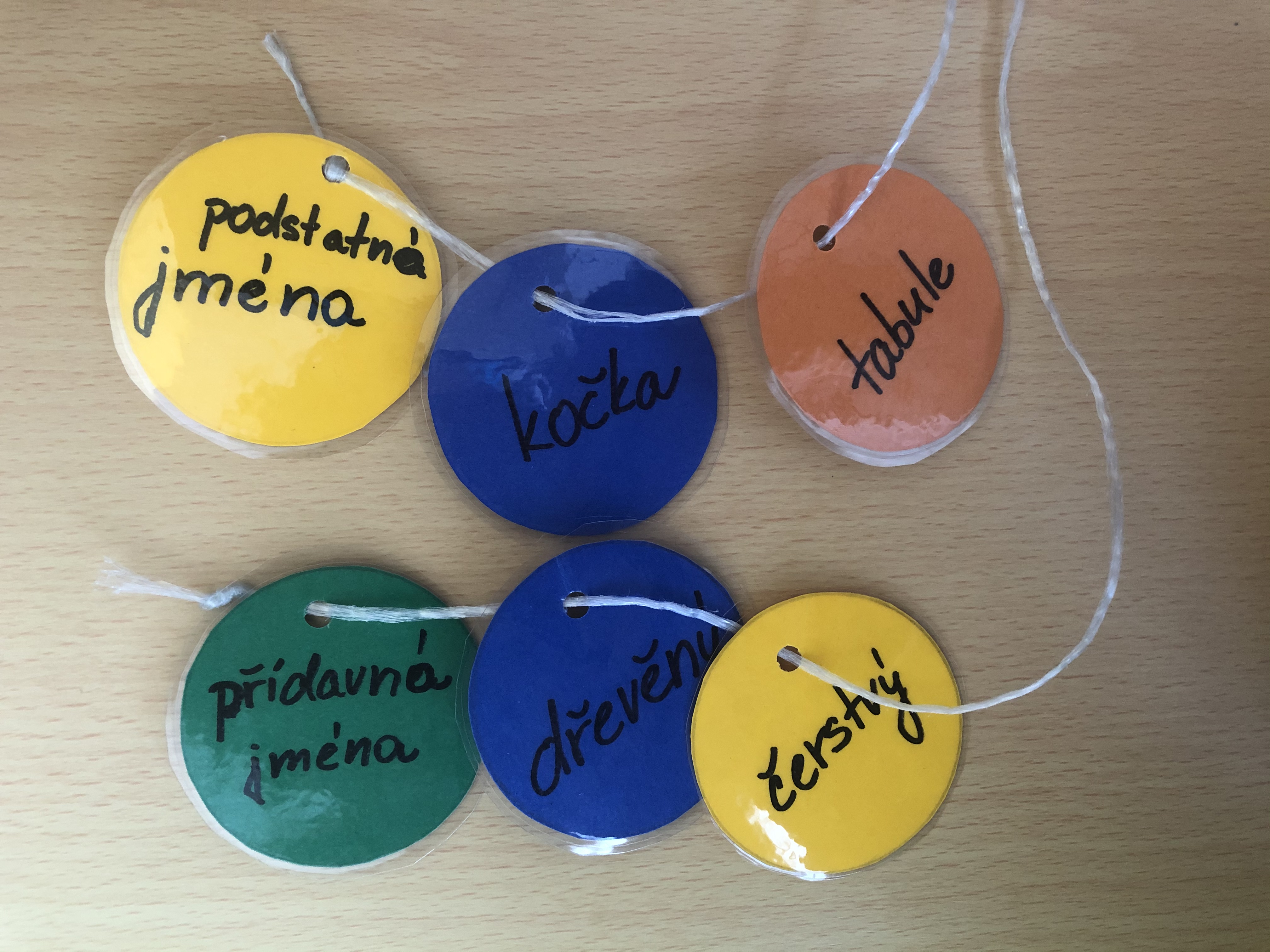 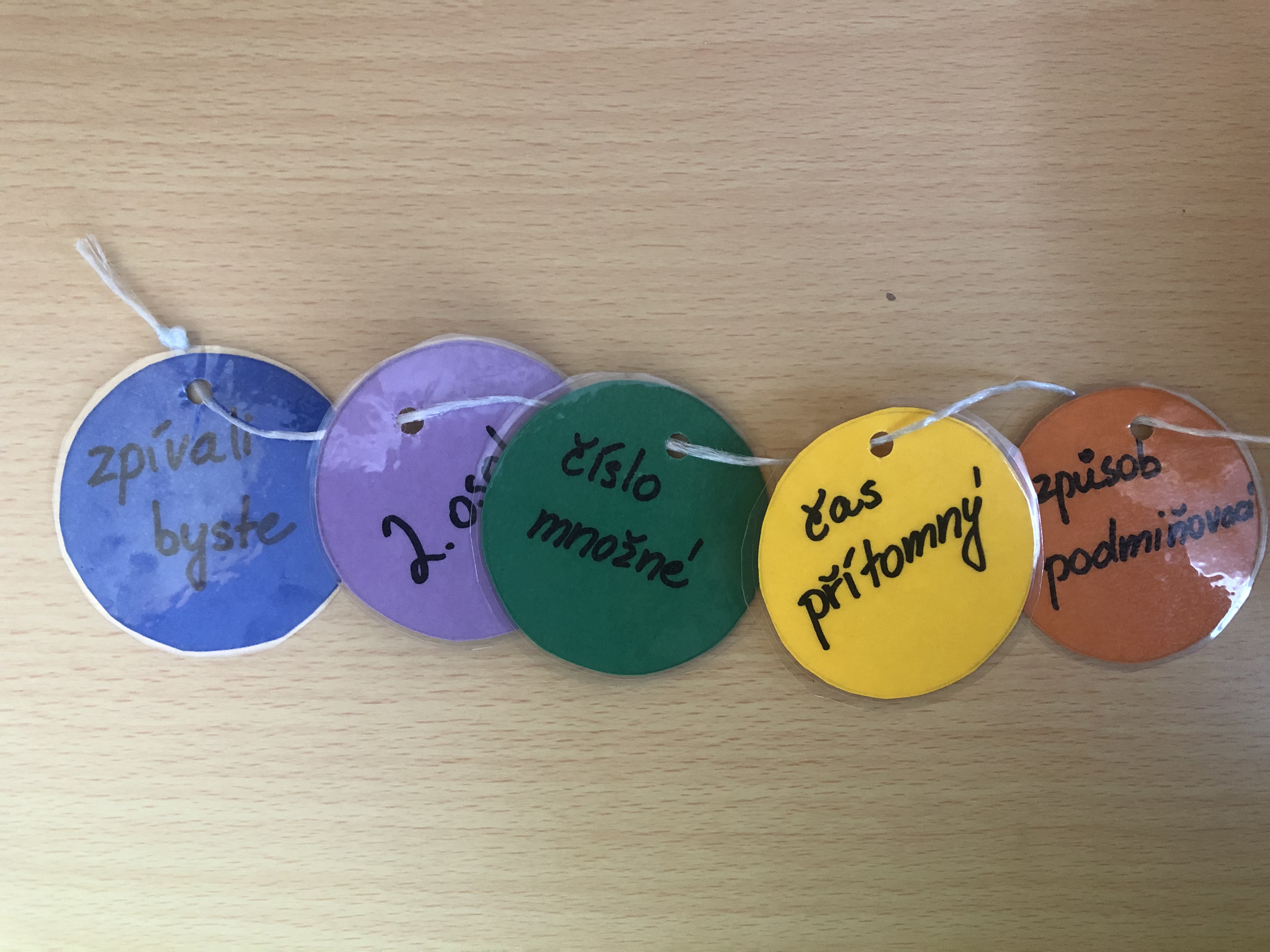 